http://bus.gov.ru/pub/info-card/247373 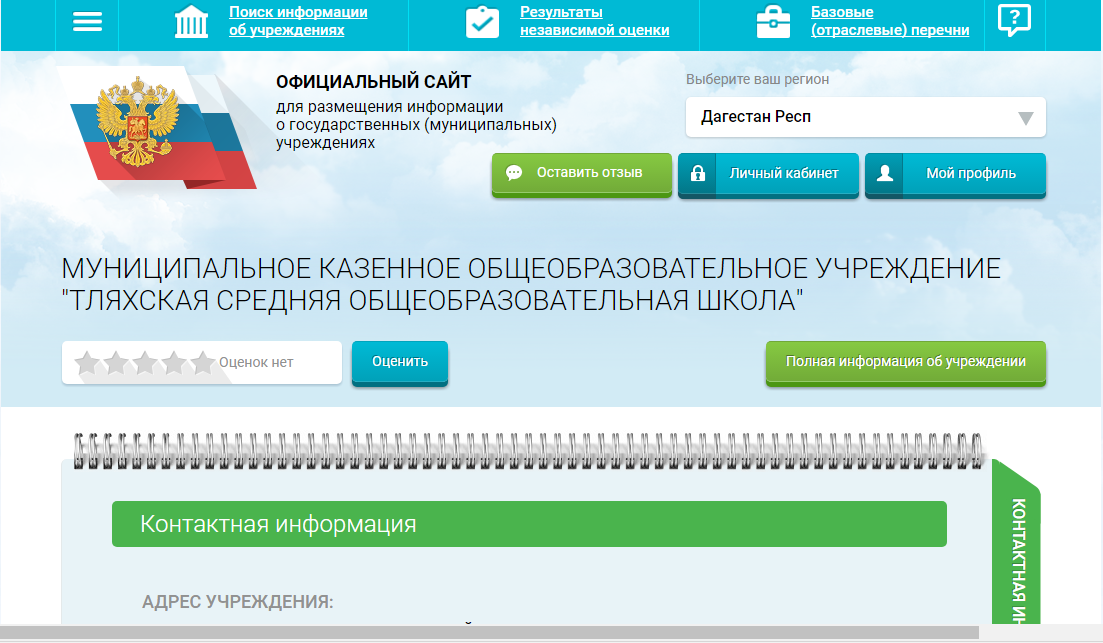 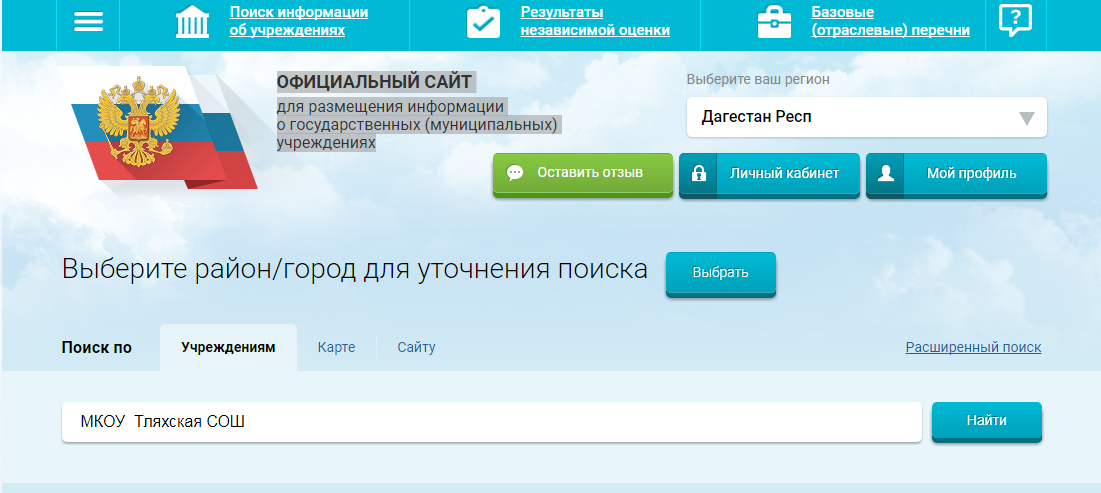 